Międzyprzedszkolny Konkurs Plastyczny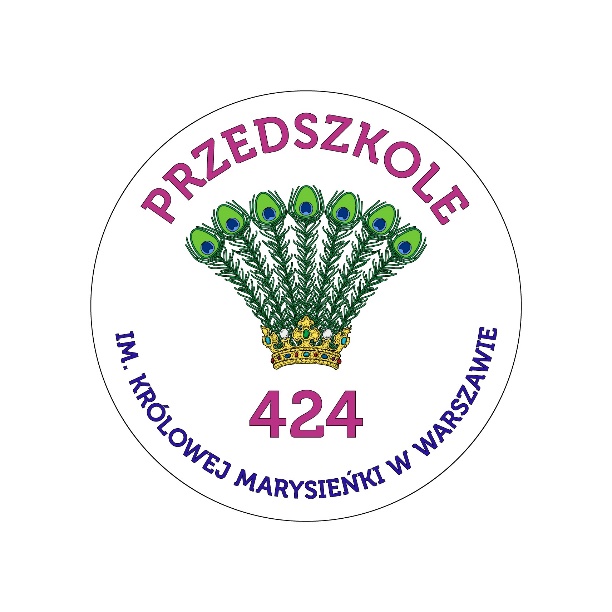 pt. „Nasz przedszkolak zamiast komputera aktywny tryb życia wybiera”Organizator konkursuPrzedszkole nr 424 im. Królowej Marysieńki w WarszawieData i miejsceMiejsce: Przedszkole nr 424 im. Królowej MarysieńkiTermin dostarczenia prac: 31.03.2022 r.Rozstrzygnięcie konkursu: 08.04.2022 r.Cele konkursupromowanie zdrowego stylu życia,pogłębienie wiedzy przedszkolaków na temat zalet aktywnego trybu życia,rozwijanie wrażliwości estetycznej oraz rozbudzanie zainteresowań aktywnym trybem życia przedszkolaków,rozbudzanie wyobraźni i fantazji,rozwijanie zdolności manualnych,wdrażanie do estetycznego wykonywania prac plastycznych,poszerzenie współpracy między placówkami przedszkolnymi.Warunki uczestnictwa w konkursieKonkurs adresowany jest do przedszkoli i oddziałów przedszkolnych na terenie Dzielnicy Wilanów, a jego uczestnikami mogą być dzieci w wieku od 3 do 6 lat,W ramach konkursu należy wykonać plakat z rymowanką dotyczącą propagowania zdrowego stylu życia w opozycji do gry na komputerze (dzieci 3 i 4 letnie sam plakat, 5 i 6 letnie plakat + rymowanka),Praca konkursowa ma być pracą plastyczną (przy użyciu dostępnych materiałów i narzędzi plastycznych) z wykorzystaniem dowolnej techniki w formacie A4 lub A3,Prace powinny być wykonane samodzielnie przez dziecko, przy niewielkim wsparciu nauczyciela lub rodzica (napisanie rymowanki),Każda praca powinna być zaopatrzona w metryczkę zawierającą: imię i nazwisko, wiek autora pracy, nazwę i dokładny adres placówki, imię i nazwisko oraz adres e-mailowy nauczyciela pod którego kierunkiem została wykonana. Metryczka powinna być napisana pismem DRUKOWANYM (aby nie pomylić żadnych danych). Prosimy dokładnie wpisywać dane dziecka. W przypadku trudności w odczytaniu danych osobowych, praca nie będzie brana pod uwagę w konkursie,Do każdej pracy konkursowej należy dołączyć ZGODĘ NA PRZETWARZANIE DANYCH OSOBOWYCH (zał. nr 1),Zapoznanie się z klauzulą informacyjną dla rodziców i nauczycieli umieszczoną na stronie internetowej Przedszkola nr 424 im. Królowej Marysieńki lub dostępną w załączniku,Prace nieposiadające metryczki nie będą podlegały ocenie przez Komisję Konkursową,Organizator zastrzega sobie prawo do publikacji zdjęć prac konkursowych na stronie internetowej przedszkola, stronie Urzędu Dzielnicy Wilanów oraz kronice przedszkolnej.Przebieg i organizacja konkursuWyniki konkursu zostaną opublikowane na stronie przedszkola 8 kwietnia 2022r. o godzinie 10:00,Wszelkich informacji udzielają koordynatorzy konkursu: Ewelina Bunia (ewelina_wieteska@o2.pl), Katarzyna Skonecka (kskonecka@interia.pl).Kryterium oceny prac:Oceny prac dokona Komisja Konkursowa,Prace konkursowe zostaną ocenione na podstawie wymienionych kryteriów:- zgodność z tematem, ciekawą interpretację proponowanego działania,- pomysłowość i inwencję twórczą,- bogactwo użytych materiałów, walory artystyczne i estetyczne.Komisja Konkursowa przyzna 3 miejsca w każdej kategorii wiekowej:- 3, 4 latki- 5, 6 latkiPostanowienia końcowe:Prace przechodzą na własność organizatora i nie podlegają zwrotowi, Nauczyciele przygotowujący dzieci do konkursu otrzymają dyplomy (podziękowania), natomiast wszystkie dzieci biorące udział w konkursie dyplomy (za udział) w formie elektronicznej na podany w metryczce adres          e-mail nauczyciela,Laureaci konkursu zostaną poinformowani o zwycięstwie indywidualnie drogą e-mailową, na podany w metryczce adres e-mail nauczyciela w dniu ogłoszenia wyników konkursu – 08.04.2021 r. Ponadto, zwycięskie prace plastyczne zostaną zaprezentowane  na stronie internetowej przedszkola: https://przedszkole424.pl/ oraz na tablicy w przedszkolu organizatora,Na zwycięzców czekają atrakcyjne upominki,Prace plastyczne należy wysłać pocztą na adres:Przedszkole nr 424 im. Królowej Marysieńkiul. J. B. Flatta 7, 02-972 Warszawaz  dopiskiem „MIĘDZYPRZEDSZKOLNY KONKURS PLASTYCZNY”Organizator dopuszcza możliwość osobistego dostarczenia pracy plastycznej do placówki z zachowaniem zasad reżimu sanitarnego(załącznik nr 1)ZGODA NA PRZETWARZANIE DANYCH OSOBOWYCHJa niżej podpisany/a wyrażam zgodę na przetwarzanie danych osobowych mojego dziecka na potrzeby Międzyprzedszkolnego Konkursu Plastycznego „Nasz przedszkolak zamiast komputera aktywny tryb życia wybiera”, których administratorem jest Przedszkole nr 424 im. Królowej Marysieńki w Warszawie. Dane wykorzystane będą tylko na potrzeby konkursu, nie będą rozpowszechniane.…………………………………………………Data, podpis rodzica/opiekuna prawnegoZapoznałem/am się z klauzulą informacyjną dla Rodziców.…………………………………………………Data, podpis rodzica/opiekuna prawnegoZapoznałem/am się z klauzulą informacyjną dla Nauczycieli.…………………………………………………Data, podpis nauczyciela